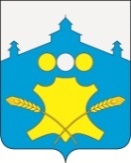 Администрация Советского сельсовета Большемурашкинского муниципального районаНижегородской областиПОСТАНОВЛЕНИЕ11 ноября 2022 г.                                                                                                 №  86Об отмене постановлений администрации Советского сельсовета Большемурашкинского муниципального района Нижегородской области         В целях приведения нормативно правовой базы в соответствие с действующим законодательством, в соответствии с протестом прокуратуры Большемурашкинского района от 08.11.2022 года № 2-3-2022 администрация Советского сельсовета п о с т а н о в л я е т:Постановления администрации Советского сельсовета: № 54 от 27.06.2013 года «Об утверждении административного регламента «Осуществление муниципального контроля в области торговой деятельности на территории Советского сельсовета»;№ 83 от 14.06.2019 года «О внесении изменений в постановление № 54 от 27.06.2013 года «Об утверждении административного регламента«Осуществление муниципального контроля в области торговой деятельности на территории Советского сельсовета»,  отменить.           2. Настоящее постановление подлежит размещению на официальном сайте администрации Советского сельсовета Большемурашкинского муниципального района.          3. Контроль за исполнением настоящего постановления оставляю за собой.Глава администрации сельсовета                                     Н.В. Курагина